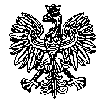 KOMENDA  WOJEWÓDZKA  POLICJIz siedzibą w RadomiuSekcja Zamówień Publicznych	ul. 11 Listopada 37/59,      26-600 Radomtel. 47 701 31 03		tel. 47 701 20 07  Radom, dnia 21.05.2024r.	 Egz. poj.ZP – 1328 /24								 WYKONAWCYInformacja o wyborze najkorzystniejszej ofertydotyczy postępowania o udzielenie zamówienia publicznego ogłoszonego na roboty budowlane
w trybie podstawowym z możliwością prowadzenia negocjacji, na podstawie art. 275 pkt 2
ustawy Prawo zamówień publicznych w przedmiocie zamówienia: „Remont łazienek w KWP z siedzibą w Radomiu ( roboty budowlane będą realizowane w czynnym obiekcie ) – Część I”                                           Nr sprawy 15 /24Nr wewnętrzny postępowania 15 /24 ( ID 913534 )Nr ogłoszenia o zamówieniu w BZP: 2024/BZP 00280295/01 z dnia 11.04.2024 rokuZamawiający – Komenda Wojewódzka Policji z siedzibą w Radomiu, działając na podstawie art. 253 ust. 1 pkt. 1 i ust. 2 ustawy z dnia 11 września 2019 r. Prawo zamówień publicznych ( Dz. U. z 2023r., poz. 1605 i 1720 z późn. zm.) informuje, o dokonaniu wyboru najkorzystniejszej oferty w przedmiotowym postępowaniu: OFERTA NR 3    EM-BUDMichał Milczarczykul. Pułaskiego 31 /2126-110 Skarżysko-KamiennaKryterium nr I – Cena brutto oferty - 139 605,00 złKryterium nr II – Okres gwarancji – 8 latKryterium nr III  – Termin realizacji zamówienia – 60 dniz punktacją łączną wynoszącą: 100,00 pkt. w tym:  kryterium cena brutto oferty: 60,00 pkt.,  kryterium: okres gwarancji 40,00 pkt.UZASADNIENIE WYBORU OFERTY:W postępowaniu złożono cztery ważne oferty. Oferta nr 3 to najkorzystniejsza oferta, która przedstawia najkorzystniejszy stosunek jakości  ( tj. ceny brutto oferty ) do okresu gwarancji i terminu realizacji zamówienia. Oferta otrzymała łącznie 100,00 pkt. Cena najkorzystniejszej oferty mieści się w kwocie, którą Zamawiający zamierza przeznaczyć na sfinansowanie zamówienia.W wyznaczonym przez Zamawiającego terminie tj. do dnia 30.04.2024r., do godziny 11:00 
- wpłynęło cztery oferty za pośrednictwem platformazapkupowa.pl pod adresem: https://platformazakupowa.pl/pn/kwp_radom  ( ID 913534 ).Nazwy albo imiona i nazwiska oraz siedziby lub miejsca prowadzonej działalności gospodarczej albo miejsca zamieszkania Wykonawców, których oferty zostały otwarte, ceny lub koszty zawarte w ofertach:OFERTA NR 1    PW DANBUD Daniel Wojdatul. Radomska 3526-630 Jedlnia LetniskoCena brutto oferty - 159 000,00 złOFERTA NR 2    FRB Tom-House Tomasz Gnojewski ul. Polna 1526-652 MilejowiceCena brutto oferty - 189 200,00 złOFERTA NR 3    EM-BUDMichał Milczarczykul. Pułaskiego 31 /2126-110 Skarżysko-KamiennaCena brutto oferty - 139 605,00 złOFERTA NR 4    Zakład Budowlano-Usługowo-HandlowyJerzy Michalskiul. Skłodowskiej 17a/1026-600 RadomCena brutto oferty - 147 600,00 zł	Zamawiający przed otwarciem ofert udostępnił na stronie internetowej prowadzonego postępowania: https://platformazakupowa.pl/pn/kwp_radom, kwotę którą Zamawiający zamierza przeznaczyć na sfinansowanie zamówienia:  160 000,00 zł brutto. Ranking ofert- wyliczenie i przyznanie ofercie punktacjiOferta oznaczona nr 3 została najwyżej oceniona tj. uzyskała łącznie 100,00 pkt.Wyliczenie i przyznanie punktacji ofercie za zaproponowaną cenę – Kryterium nr IOferta nr 1 – 	P1= 139 605,00 /159 000,00 x 60P1 =52,68 pktOferta nr 2 – 	P2= 139 605,00 /189 200,00 x 60P2 =44,27 pktOferta nr 3 – 	P3= 139 605,00 /139 605,00 x 60P3 =60,00 pktOferta nr 4 – 	P4= 139 605,00 /147 600,00 x 60P4 =56,75 pktWyliczenie i przyznanie punktacji ofercie za zaproponowany okres gwarancji – Kryterium nr IIOferta nr 1 – 8 lat - Okres gwarancji  tj. 8 lat = 20,00 pktOferta nr 2 – 8 lat - Okres gwarancji  tj. 8 lat = 20,00 pktOferta nr 3 – 8 lat - Okres gwarancji  tj. 8 lat = 20,00 pktOferta nr 4 – 8 lat - Okres gwarancji  tj. 8 lat = 20,00 pktWyliczenie i przyznanie punktacji ofercie za zaproponowany termin realizacji zamówienia 
– Kryterium nr IIIOferta nr 1 –  Termin realizacji zamówienia  tj. 60 dni = 20,00 pktOferta nr 2 –  Termin realizacji zamówienia  tj. 60 dni = 20,00 pktOferta nr 3 –  Termin realizacji zamówienia  tj. 60 dni = 20,00 pktOferta nr 4 –  Termin realizacji zamówienia  tj. 60 dni = 20,00 pktŁączna ilość punktów przyznana ofercie: Oferta nr  1 –  52,68 pkt + 20,00 pkt + 20,00 pkt = 92,68 pktOferta nr  2 –  44,27 pkt + 20,00 pkt + 20,00 pkt = 84,27 pktOferta nr  3 –  60,00 pkt + 20,00 pkt + 20,00 pkt = 100,00 pktOferta nr  4 –  56,75 pkt + 20,00 pkt + 20,00 pkt = 96,75 pktRANKING OFERT 1 miejsce - oferta nr  3 - 100,00 pkt2 miejsce - oferta nr  4 - 96,75 pkt3 miejsce - oferta nr  1 - 92,68 pkt4 miejsce - oferta nr  2 - 84,27 pktZ poważaniemKIEROWNIK                                                                                                                                                                                                            	 	 Sekcji Zamówień Publicznych                                                                                         	  	  KWP z siedzibą w Radomiu                                                                                         	      / - / Justyna KowalskaWyk. egz. poj. Opr. A.S. Informację o wyborze najkorzystniejszej oferty udostępniono na stronie internetowej prowadzonego postępowania pod adresem: https://platformazakupowa.pl/pn/kwp_radom w dniu 21.05.2024r.Nr ofertyFirmy oraz adresy wykonawców, którzy złożyli oferty w terminieŁączna cena oferty brutto określona 
w formularzu ofertowym Okres gwarancji Termin realizacji zamówieniaŁączna
liczba punktów przyznana ofercieŚrodki finansowe przeznaczone przez Zamawiającego na realizację przedmiotu zamówienia: 
160 000,00 złŚrodki finansowe przeznaczone przez Zamawiającego na realizację przedmiotu zamówienia: 
160 000,00 złŚrodki finansowe przeznaczone przez Zamawiającego na realizację przedmiotu zamówienia: 
160 000,00 złŚrodki finansowe przeznaczone przez Zamawiającego na realizację przedmiotu zamówienia: 
160 000,00 złŚrodki finansowe przeznaczone przez Zamawiającego na realizację przedmiotu zamówienia: 
160 000,00 złŚrodki finansowe przeznaczone przez Zamawiającego na realizację przedmiotu zamówienia: 
160 000,00 zł1PW DANBUDDaniel Wojdatul. Radomska 3526-630 Jedlnia Letnisko159 000,00 zł- 52,68 pkt8 lat- 20,00 pkt60 dni-20,00 pkt92,68 pkt2FRB Tom-HouseTomasz Gnojewskiul. Polna 1526-652 Milejowice189 200,00 zł- 44,27 pkt8 lat- 20,00 pkt60 dni- 20,00 pkt84,27 pkt3EM-BUDMichał Milczarczykul. Pułaskiego 31 /2126-110 Skarżysko-Kamienna139 605,00 zł- 60,00 pkt8 lat- 20,00 pkt60 dni- 20,00 pkt100,00 pkt4Zakład Budowlano-Usługowo-HandlowyJerzy Michalskiul. Skłodowskiej 17a/1026-600 Radom147 600,00 zł- 56,75 pkt8 lat- 20,00 pkt60 dni- 20,00 pkt96,75 pkt